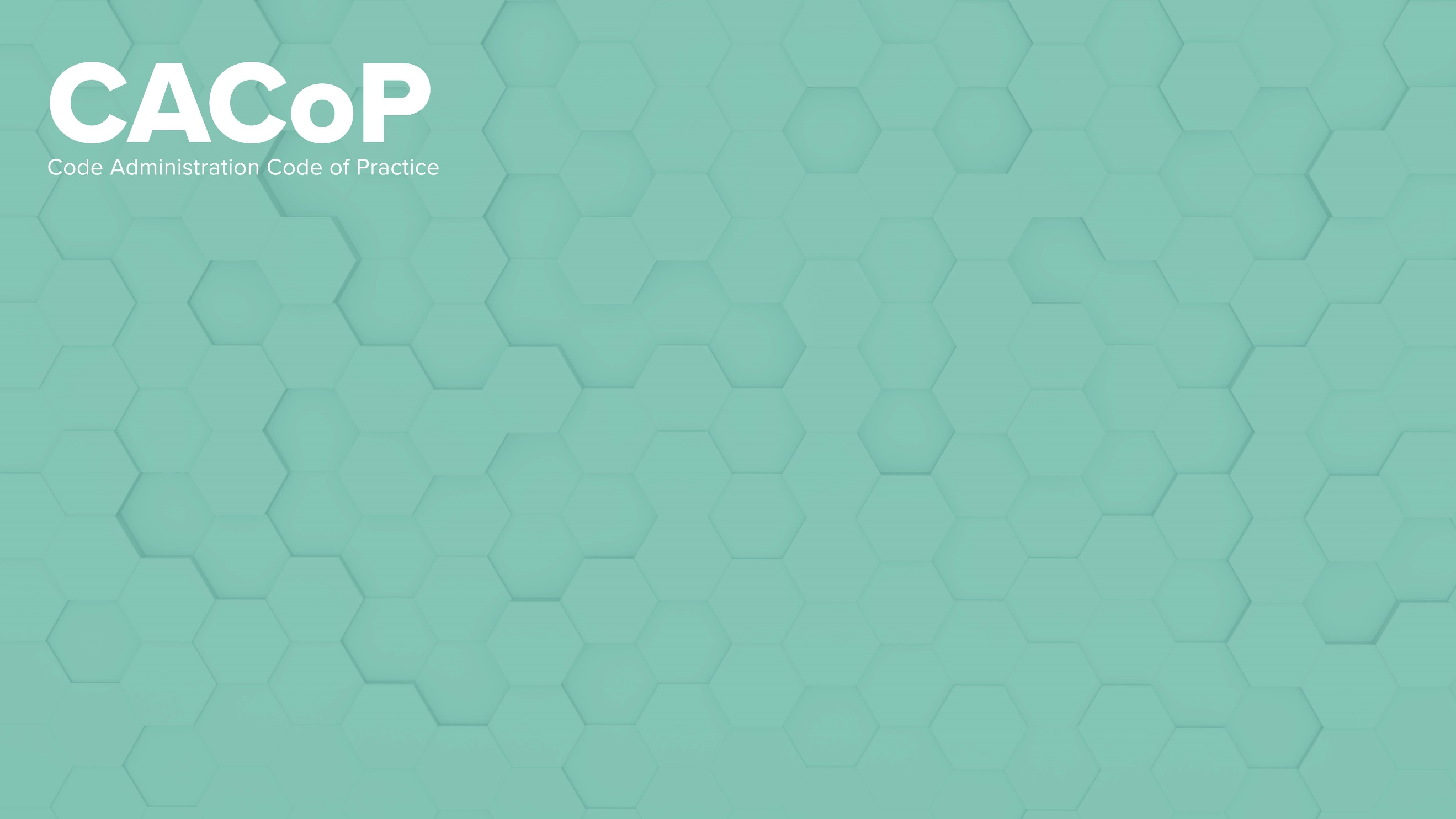 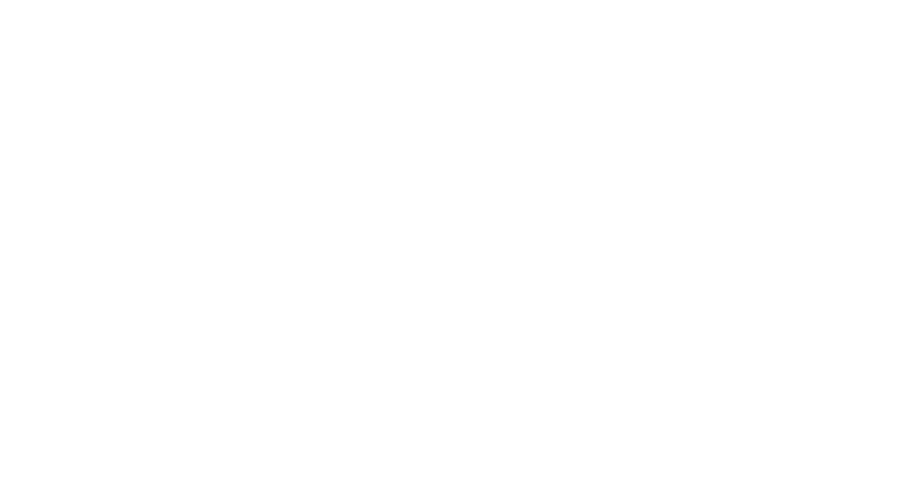 About this documentThis report provides a review of the work and output of the Code Administration code of Practice (CACoP) Forum during 2019.Contents1.	Introduction and overview from the Chair	32.	Purpose of the CACoP Forum	43.	Key highlights for 2019	5Implementation of an industry newsletter	5Industry engagement day and workshop	5Brexit preparations for no deal exit	5Forward work plan	5Introduction and overview from the ChairThe CACoP was established following Ofgem’s Code Governance Review in 2010. The purpose of the CACoP is to facilitate best practice and transparency in the Code modification processes while also helping to protect the interests of small market participants and consumers through the adoption of key Code administration principles. CACoP is underpinned by 14 principles, which are available here on Ofgem’s website along with additional information regarding the CACoP. As part of this, the Code Administrators have set up a Forum to meet and discuss cross-Code changes and to facilitate joint working. In 2019 the CACoP Forum has been chaired by National Grid ESO as the Code Administrator of the Grid Code. This section reflects on the progress made and a look ahead to the programme for the following year. The National Grid ESO Chair has reflected:2019 has been a busy year within the energy industry and this is no less true for Code Administrators and those involved in the Code change process across the 11 energy Codes. This was reinforced by the launch of the Energy Code Review in late 2018 by BEIS and Ofgem, culminating in a consultation across the summer. that the outcomes of this review could have very significant effects on how fundamental elements of our industry work such, as the Codes themselves and the governance process for changing them. Alongside this backdrop of significant change, energy Code Administrators have been meeting throughout 2019, working to the ambition of collaborating to better meet the needs of industry.In January, the CACoP Forum began the year by considering what its role is and could be. It defined three areas to be considered initially:The purpose of the CACoP, its objectives and scopeHow should the CACoP members communicate and engage with other parties in industryThe Forum’s role in reviewing and setting out best practice following the annual CACoP surveyThe outputs of these areas resulted in forming a set of objectives, in the form of the purpose of the CACoP Forum shown below, and a forward plan of work for the coming year. The forward plan introduced new areas of work for the group, including an engagement strategy with a quarterly newsletter and a workshop open to all industry parties. Across this engagement, we worked towards the aims of promoting the existing products created under the CACoP, understanding how much people valued these products, and seeing what they would like from CACoP. Using the feedback we received on a one-to-one basis, from the annual CACoP survey and, in particular, from the face-to-face workshop held in July, a new forward plan has been produced that sets out the CACoP Forum’s deliverables for 2020. The forward plan for 2020 will be driven forwards by CACoP members with the support of Gemserv who will be chairing in its role as the Code Administrator of the independent Gas Transporters Uniform Network Code (IGT UNC).Purpose of the CACoP Forum We are here for energy Code Administrators to collaborate, share best practice and make navigation of all energy Codes easier for all industry participants.The CACoP Forum has been established in order to achieve the following:To identify cross-Code impacts and facilitate joint workgroups including Reviewing knock-on changes including recommendations and suggestions; andDiscussing impacts across multiple Codes To share best practice for Critical Friend discussions To strive for continuous improvements across the Codes and Code Administrators (outside of the Code(s) review) To innovative Code practices To collaborate To show Code transparencyKey highlights for 2019The CACoP Forum has achieved the following across the last year:Implementation of an industry newsletterDuring 2019, CACoP members discussed the feedback stakeholders had provided in the 2018 survey. Stakeholders felt it would be beneficial to see more transparency over the topics and issues that the CACoP meetings covered. It was unanimously decided that a quarterly newsletter sent out to industry would enable stakeholders to understand the key areas of discussion over the last quarter and any other useful information and developments. The first newsletter was issued in June 2019.Industry engagement day and workshop CACoP members discussed how best to ensure that the Forum was able to engage with and listen to stakeholders. It was felt that a face-to-face industry workshop would be beneficial. The event was held in July and over 20 stakeholders participated. Following the event, the CACoP Forum spent several meetings using the feedback received from the event, underpinned by the Ofgem-led CACoP survey results, to create a structured forward plan for 2020. Brexit preparations for no deal exitCode Administrators coordinated their approach to planning for a ‘no deal’ exit from the EU across 2019. This approach achieved consistent planning across the energy Codes and the opportunity to share best practice, minimizing any potential impacts on the Codes we manageForward work plan An early deliverable in 2019 was to set out a work plan for the year. This included setting out CACoP members’ objectives for the group across the year, deliverables to be met during this time and a stakeholder engagement plan to achieve this. This was a successful addition to the group to help maintain direction and has been continued into 2020 with a fresh forward plan of work.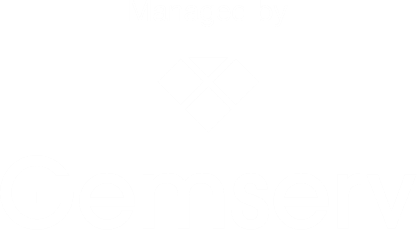 